(ANEXA Nr. 1.11 la Regulament)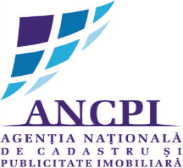 CERERE PENTRU CONSULTARE DOCUMENTE DIN ARHIVĂ
      Către,      . . . . . . . . . . se menționează instituția . . . . . . . . . . **     …………….se menționează adresa instituției……..    Subsemnatul(a) . . . . . . . . . . cu domiciliul în: . . . . . . . . . ., legitimat cu BI/CI/PAȘAPORT seria . . . . . . . . . . nr. . . . . . . . . . ., CNP . . . . . . . . . ., prin prezenta vă rog să-mi aprobați consultarea, din arhiva biroului de cadastru și publicitate imobiliară, a următoarelor documente: . . . . . . . . . . în legătură cu imobilul/imobilele situat(-e) în: . . . . . . . . . . înscris în cartea funciară nr. . . . . . . . . . . a localității . . . . . . . . . ., având numărul topografic/cadastral . . . . . . . . . . intabulat în favoarea numitului/numitei . . . . . . . . . .      Prin semnarea prezentei cereri mă oblig să respect dispozițiile Legii nr. 677/2001, pentru protecția persoanelor cu privire la prelucrarea datelor cu caracter personal și libera circulație a acestor date, cu modificările și completările ulterioare, în sensul nedivulgării informațiilor cu caracter personal despre care am luat la cunoștință, prevăzute în cuprinsul documentelor din arhiva . . . . . . . . . . se menționează instituția . . . . . . . . . . **, solicitate pentru consultare.      S-a achitat tariful de . . . . . . . . . . lei, prin chitanța nr. . . . . . . . . . ./ . . . . . . . . . . reprezentând contravaloarea tarifului stabilit pentru serviciul cu codul . . . . . . . . . .	Oficiul de Cadastru și Publicitate Imobiliară prelucrează date cu caracter personal furnizate de dumneavoastră prin mijloace automatizate, în scopul efectuării înscrierilor în sistemul integrat de cadastru și carte funciară sau în vederea eliberării copiilor de pe documentele din arhivă.	Informațiile înregistrate sunt destinate utilizării de către operator și sunt comunicate numai destinatarilor abilitați prin lege (Codul civil, legi speciale), inclusiv organelor de poliție, parchetelor, instanțelor, altor autorități publice.	Conform Legii nr. 677/2001 pentru protecția persoanelor cu privire la prelucrarea datelor cu caracter personal și libera circulație a acestor date, cu modificările și completările ulterioare, beneficiați de dreptul de acces, de intervenție asupra datelor și de dreptul de a nu fi supus unei decizii individuale. Totodată, aveți dreptul să vă opuneți prelucrării datelor personale care vă privesc, în limitele prevăzute de art. 15 din Legea nr. 677/2001, cu modificările și completările ulterioare. Pentru exercitarea acestor drepturi, vă puteți adresa la Oficiul de Cadastru și Publicitate Imobiliară cu o cerere scrisă, datată și semnată. De asemenea, vă este recunoscut dreptul de a vă adresa justiției. DATA                                                                                                SEMNĂTURA